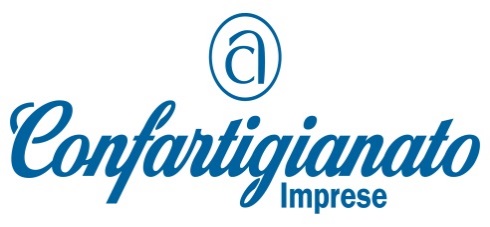 AZIENDA:Data:  ……………Da restituire entro il 4 marzo 2019   (e-mail v.riva@confartigiantovicenza.it; alessandro.scandella@artigiani.it) PROGETTO ITALIAN EXPERIENCE La ditta  ………………………………………………………………………………………………………..Via …………………………..    	Cap ………………     	Comune …………………………………..Tel …………………………..              e-mail: …………………… Sito internet …………………………………………………………………………………………………..Da restituire entro il 4 marzo 2019   (e-mail v.riva@confartigiantovicenza.it; alessandro.scandella@artigiani.it) PROGETTO ITALIAN EXPERIENCE La ditta  ………………………………………………………………………………………………………..Via …………………………..    	Cap ………………     	Comune …………………………………..Tel …………………………..              e-mail: …………………… Sito internet …………………………………………………………………………………………………..Manifesta il proprio interesse a partecipare, a titolo gratuito, all’incoming di operatori del settore agroalimentare che si terrà il 19 giugno 2019. Il programma è in fase di definizione, sarà inviato alle aziende interessate quanto prima. Il/La Sig./Sig.ra..…………….…………………………………………………………………………ruolo aziendale del delegato …………………………………………………………………………contatto e-mail………………………………………. Cellulare: ……………………………………..Manifesta il proprio interesse a partecipare, a titolo gratuito, all’incoming di operatori del settore agroalimentare che si terrà il 19 giugno 2019. Il programma è in fase di definizione, sarà inviato alle aziende interessate quanto prima. Il/La Sig./Sig.ra..…………….…………………………………………………………………………ruolo aziendale del delegato …………………………………………………………………………contatto e-mail………………………………………. Cellulare: ……………………………………..Timbro e firma………………………………………………………….Timbro e firma………………………………………………………….